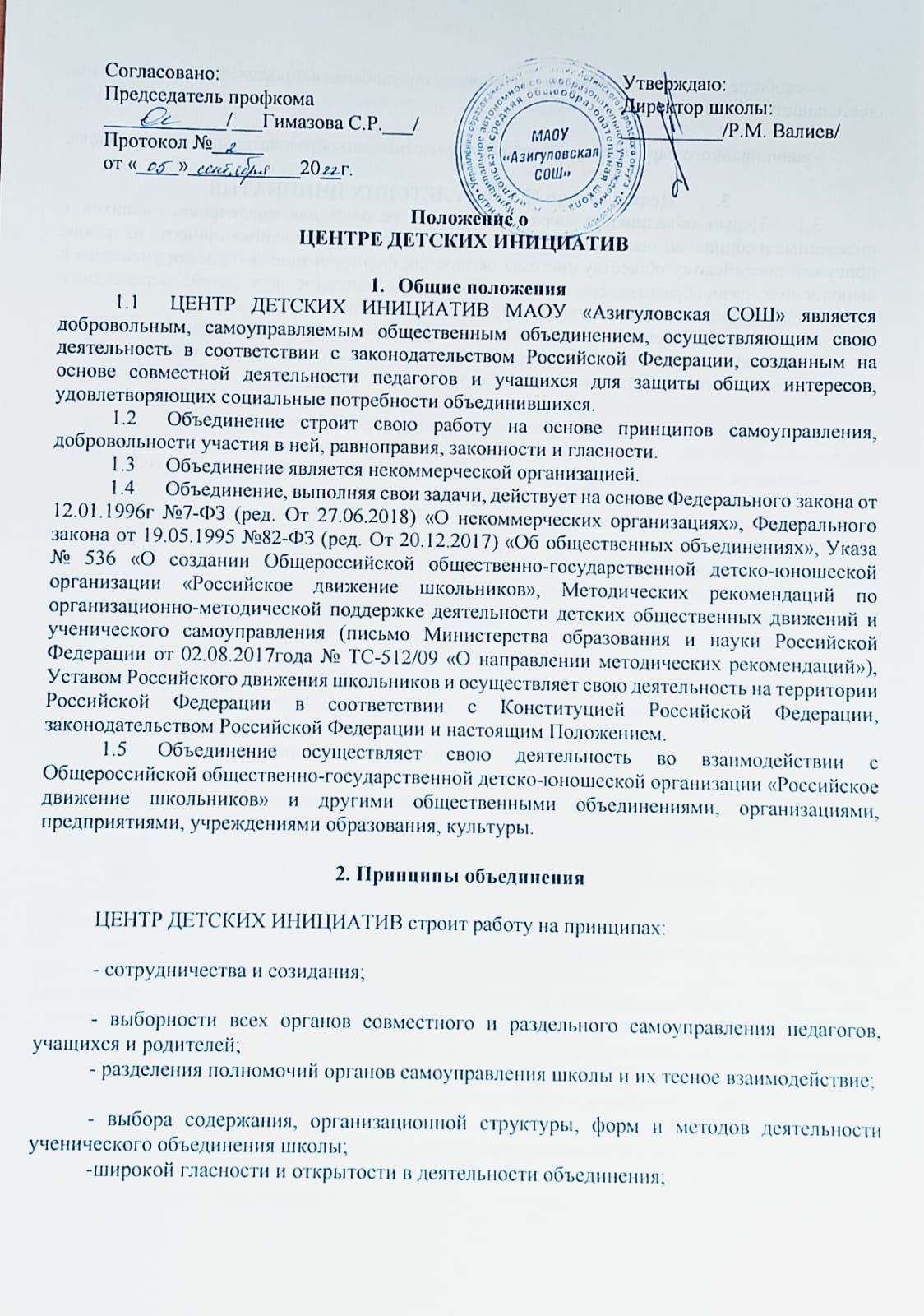 Положение оЦЕНТРЕ ДЕТСКИХ ИНИЦИАТИВОбщие положенияЦЕНТР ДЕТСКИХ ИНИЦИАТИВ МАОУ «Азигуловская СОШ» является добровольным, самоуправляемым общественным объединением, осуществляющим свою деятельность в соответствии с законодательством Российской Федерации, созданным на основе совместной деятельности педагогов и учащихся для защиты общих интересов, удовлетворяющих социальные потребности объединившихся.Объединение строит свою работу на основе принципов самоуправления, добровольности участия в ней, равноправия, законности и гласности.Объединение является некоммерческой организацией.Объединение, выполняя свои задачи, действует на основе Федерального закона от 12.01.1996г №7-ФЗ (ред. От 27.06.2018) «О некоммерческих организациях», Федерального закона от 19.05.1995 №82-ФЗ (ред. От 20.12.2017) «Об общественных объединениях», Указа № 536 «О создании Общероссийской общественно-государственной детско-юношеской организации «Российское движение школьников», Методических рекомендаций по организационно-методической поддержке деятельности детских общественных движений и ученического самоуправления (письмо Министерства образования и науки Российской Федерации от 02.08.2017года № ТС-512/09 «О направлении методических рекомендаций»), Уставом Российского движения школьников и осуществляет свою деятельность на территории Российской Федерации в соответствии с Конституцией Российской Федерации, законодательством Российской Федерации и настоящим Положением.Объединение осуществляет свою деятельность во взаимодействии с Общероссийской общественно-государственной детско-юношеской организации «Российское движение школьников» и другими общественными объединениями, организациями, предприятиями, учреждениями образования, культуры.2. Принципы объединенияЦЕНТР ДЕТСКИХ ИНИЦИАТИВ строит работу на принципах:- сотрудничества и созидания;- выборности всех органов совместного и раздельного самоуправления педагогов, учащихся и родителей;- разделения полномочий органов самоуправления школы и их тесное взаимодействие;- выбора содержания, организационной структуры, форм и методов деятельности ученического объединения школы;-широкой гласности и открытости в деятельности объединения;- свободы критики и обмена мнениями по любым вопросам школьной жизни, деятельности объединения;- равноправного партнерства между всеми участниками образовательной деятельности.Цели и задачи ЦЕНТРА ДЕТСКИХ ИНИЦИАТИВЦелью объединения является создание условий для вовлечения учащихся в интересные и социально значимые отношения, содействие формированию личности на основе присущей российскому обществу системы ценностей, формирование готовности учащихся к выполнению разнообразных социальных функций в обществе для детей: перспективы интересной жизни; возможность удовлетворить свои потребности.Для достижения этих целей Объединение решает следующие задачи:- создание системы самоуправления как воспитывающей среды школы, обеспечивающей социализацию каждого ребенка;- создание атмосферы доверия, взаимопомощи, взаимопонимания;- создание условий для свободного творческого развития личности учащихся;- формирование ценностного отношения к себе, другим, природе, человечеству;- социализация личности;- формирование активной жизненной позиции, развитие самостоятельности, инициативы;- воспитание личной и гражданской ответственности за умение жить в поликультурной и многонациональной стране.4.Члены Объединения, их права и обязанностиДля достижения своих целей члены объединения имеют право:свободно распространять информацию о своей деятельности;представлять и защищать свои права и интересы;принимать участие в общих собраниях, избирать и быть избранным в руководящий орган Объединения;вносить предложения по вопросам, связанным с деятельностью объединения, получать информацию о планируемых мероприятиях, принимать участие в мероприятиях, проводимых Объединением;право выбора форм, способов и видов деятельности для всех членов Объединения;объединяться в любые звенья, группы, союзы, клубы и т.д., не противоречащие своей деятельностью целями и задачами Объединения;обращаться за помощью и поддержкой в решении своих проблем в руководящий орган Объединения, администрацию школы, педагогам школы.Члены Объединения обязаны: своими делами способствовать повышению авторитета Объединения;показывать пример в учебе, труде, беречь школьную собственность, соблюдать учебную и трудовую дисциплину;быть честным, скромным, чутким и внимательным к людям;заботиться об авторитете своего Объединения, проявлять инициативу, выполнять поручения.5. Структура. Руководящие органыВысшим органом управления организации является общешкольное ученическое собрание. Общешкольное собрание заслушивает и утверждает план работы на год, заслушивает и утверждает отчеты органов самоуправления, принимает изменения устава организации, решает вопросы организации учащихся и другие вопросы. Общешкольное ученическое собрание проводится не реже одного раза в год.Главным координирующим органом детской организации является Совет старшеклассников, который действует между общешкольными собраниями учащихся и состоит из учащихся избранных в классных коллективах (по 2 человека от класса). Совет старшеклассников избирается на один год. Заседание Совета старшеклассников проводится не реже 2 раз в месяц.5.1 Совет Центра Детских Инициатив В период между собраниями деятельность Объединения координирует Совет Центра Детских Инициатив (СЦДИ), который созывается по мере необходимости, но не реже 1 раз в 2 недели.- постоянно действующий орган СЦДИ избирается общим собранием на срок 1 год и подотчетный общему собранию;- все решения СЦДИ принимают простым большинством голосов от общего числа членов Совета дела;- в СЦДИ входит представители 5-11 классов, руководитель методического объединения классных руководителей, советник директора по воспитанию, заместитель директора по воспитательной работе;- в СЦДИ входит первичное отделение РДШ;- к компетенции СЦДИ относится;- решение организационных вопросов Объединения;- внесение изменений, дополнений в программе деятельности;- принятие решений о проведении мероприятий в школе, о созыве общего собрания;- обеспечение гласности деятельности Объединения.- члены СЦДИ из своего состава выбирают председателя СЦДИ на срок полномочий.- компетенция председателя СЦДИ:- организует подготовку и проведение заседаний СЦДИ;- руководит деятельностью СЦДИ, выполняет организационно-распорядительные функции;- непосредственно представляет Объединение в организациях, общественных объединениях.6.  Направления деятельности ЦЕНТРА ДЕТСКИХ ИНИЦИАТИВ- «Личностное развитие» (творческое развитие, популяризация профессий, популяризация здорового образа жизни среди школьников);- «Гражданская активность» (культурное, социальное, событийное волонтерства, архивно-поисковая работа, изучение истории и краеведения, в рамках данного направления также активно развивается движение юных экологов);- «Информационно-медийное направление» (освещение деятельности ЦДИ); -«Военно-патриотическое направление» (ЮНАРМИЯ). Ресурсный цент «Юный Патриот»;- ЮИД; - РДШ, БОЛЬШАЯ ПЕРЕМЕНА, ОРЛЯТА РОССИИ и др.Согласовано:Председатель профкома                                                                             ____________/___Гимазова С.Р.___/Протокол №_____от «____»___________20__г.Утверждаю:Директор школы:__________/Р.М. Валиев/